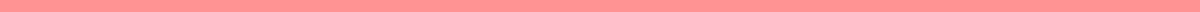 Permission Request Letter For LeaveSamantha Green
789 Westend Road
Mapleton, OR, 97453
s.green@email.com
(678) 901-2345
April 2, 2024To,
Mr. Kevin Brown
Manager
Bright Futures Early Learning Center
1234 Education Lane
Mapleton, OR, 97453Subject: Leave of Absence RequestDear Mr. Brown,I hope this message finds you well. I am writing to formally request a leave of absence due to personal reasons. Specifically, I need to attend to a family matter that requires my presence out of state. Consequently, I am requesting leave starting from April 10, 2024, through April 24, 2024.Understanding the potential impact of my absence on the operations at Bright Futures Early Learning Center, I have taken proactive steps to mitigate any disruptions. I have prepared detailed lesson plans for the duration of my absence and arranged for Ms. Jane Doe, a qualified substitute teacher and my trusted colleague, to cover my classes. Ms. Doe is familiar with our curriculum and has kindly agreed to ensure continuity in the students' learning experience.I believe this plan will maintain the high educational standards of Bright Futures Early Learning Center and minimize any inconvenience my absence may cause. I am committed to resuming my duties promptly on April 25, 2024, and will ensure a smooth transition back to my responsibilities.I am grateful for your understanding and support regarding this matter. Please let me know if there are any forms or additional information required to process my request. I am ready to assist in any way to facilitate this process further.Thank you for considering my request for a leave of absence. I look forward to your positive response and appreciate your assistance in this matter.Yours sincerely,
Samantha Green